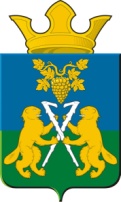 АДМИНИСТРАЦИЯ НИЦИНСКОГО СЕЛЬСКОГО ПОСЕЛЕНИЯСЛОБОДО-ТУРИНСКОГО МУНИЦИПАЛЬНОГО РАЙОНА СВЕРДЛОВСКОЙ ОБЛАСТИП О С Т А Н О В Л Е Н И ЕОт  25   мая  2022 года                                                                                               с.Ницинское                                               № 68Об утверждении Перечня муниципальных услуг, предоставление которых организуется  через ГБУ СО  «Многофункциональный  центр»        В соответствии с Федеральным Законом от 27.07.2010 г. № 210-ФЗ «Об организации предоставления государственных и муниципальных услуг», Распоряжения Правительства РФ от 21.04.2016 № 747-р «Об утверждении плана мероприятий по дальнейшему развитию системы предоставления и муниципальных услуг по принципу «одного окна» в многофункциональных центрах предоставления государственных и муниципальных услугах на 2016-2018 гг., Администрация Ницинского сельского поселения. ПОСТАНОВЛЯЮ: Утвердить Перечень муниципальных услуг, предоставление которых организуется через ГБУ СО «Многофункциональный центр» (прилагается).  Признать утратившими силу:-  Постановление администрации Ницинского сельского поселения от 27.04.2017 г. № 63 «Об утверждении Перечня муниципальных услуг, предоставление которых организуется через ГБУ СО «Многофункциональный центр»; Разместить настоящее Постановление на официальном сайте Ницинского сельского поселения в сети Интернет. Контроль исполнением настоящего Постановления оставляю за собой.Глава администрацииНицинского сельского поселения                                                Т.А.Кузеванова                                                                                    УТВЕРЖДЕН                                                                           Постановлением администрации                                                                              Ницинского сельского поселения                                                     от 25.05.2022 № 68Перечень муниципальных услуг, предоставление которых организуется через ГБУ СО «Многофункциональный центр»№ п/пНаименование услуги1Предоставление однократно бесплатно в собственность земельных участков граждан для индивидуального жилищного строительства2Выдача градостроительного плана земельного участка3Выдача разрешений на строительство, реконструкцию объектов капитального строительства (в том числе внесение изменений в разрешение на строительство объекта капитального строительства и внесение изменений в разрешение на строительство объекта капитального строительства в связи с продлением срока действия такого разрешения)4Предоставление права на въезд и передвижение грузового автотранспорта в зонах ограничения его движения по автомобильным дорогам регионального или межмуниципального, местного значения5Постановка граждан на учет в качестве лиц, имеющих право на предоставление земельных участков в собственность бесплатно6Предоставление разрешения на осуществление земляных работ 7Выдача разрешений на ввод в эксплуатациюобъектов капитального строительства8Присвоение адреса объекту адресации, изменение и аннулирование такого адреса